П Р И Ј А В Апо расписаном Јавном позиву за подношење пријава за упућивање пензионера и других старијих суграђана чије је пребивалиште/боравиште на територији градске општине Младеновац на једнодневне излете, које градска општина Младеновац организује у оквиру Пројекта  "Треће доба – Упознајмо лепоте Србије“ 	*унети ознаку X у празно поље поред дестинације за коју се аплицира,	дозвољено је означити само једну дестинацији	*као доказ да је подносилац пријаве корисник старосне, породичне или инвалидске пензије сматраће се податак који је подносилац пријаве означио у пријавном формулару у рубрици "подаци о подносиоцу пријаве".	Изјава:	Својим потписом на овој Пријави, изјављујем под пуном материјалном и кривичном одговорношћу да су у њој дати подаци о подносиоцу пријаве истинити.Датум: ________ 2019. године					Својеручни потпис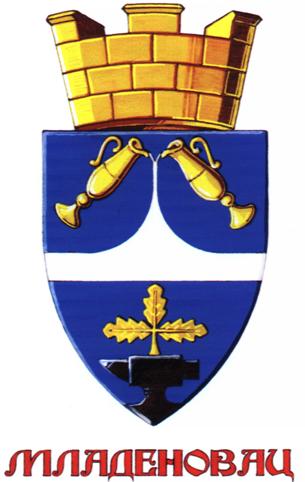 Град БеоградГрадска општина МладеновацВеће градске општине МладеновацСаветима Месних заједница и/илиСлужби за послове органа ГО Управе градске општине МладеновацПројекат "Треће доба – Упознајмо лепоте Србије“Ул.  Јанка Катића бр. 6, 11400 МладеновацТел: 011/8241-652www.mladenovac.rsПодаци о подносиоцу пријаве Подаци о подносиоцу пријаве   Име и презиме  ЈМБГ  Место  Адреса  Тел:  Еmail* (није обавезно)Подносилац  пријаве је (заокружити одговарајуће поље)1. Корисник старосне пензијеПодносилац  пријаве је (заокружити одговарајуће поље)2. Корисник инвалидске пензијеПодносилац  пријаве је (заокружити одговарајуће поље)3. Корисник породичне пензијеПодносилац  пријаве је (заокружити одговарајуће поље)4. Лице старије од 65 година (које није остварило право на пензију у смислу важећих прописа)Месна заједница са чије је територије подносилац пријавеДестинација за излет за коју се подноси пријава Дестинација за излет за коју се подноси пријава Бања Врујци: Љиг (краћи обилазак места), вожња новим аутопутем "Милош Велики", Манастир Боговађа, Мионица (обилазак места), Бања Врујци (укључује обилазак бање и ручак у  ресторану)Овчар бања: Топола ( посета Карађорђевом граду),  Рудник (обилазак места), Таково (посета месту подизања Другог српског устанка), вожња новим аутопутем "Милош Велики", Манастир Никоље, Овчар бања ( укључује обилазак бање и ручак у ресторану)Свилајнац: Бања Ждрело (обилазак бање), Манастир Горњак, Свилајнац (ручак у ресторану, посета Природњачком музеју)Крагујевац:  посета спомен комплексу "Шумарице", Манастир Каменац, Кнић (краћи обилазак места, ручак у ресторану), Гружанско језеро (краћи обилазак)Термин за излет за који се подноси пријава Термин за излет за који се подноси пријава Бања Врујци: 25.новембар 2019.године (понедељак),     9. децембар 2019.године (понедељак)  23. децембар 2019. године (понедељак)Овчар бања:   2. децембар 2019.године (понедељак) 16. децембар 2019.године (понедељак)Свилајнац: 27. новембар 2019. године (среда)11. децембар 2019.године (среда) 25. децембар 2019.године (среда)Крагујевац: 29.новембар 2019.године (петак) 6. децембар. 2019.године (петак).